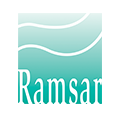 PaysNom du SiteFormulaire FDR Word hors ligneLe but de ce formulaire est d’aider à rassembler des données sur un Site Ramsar pour constituer une Fiche descriptive Ramsar (FDR) en ligne à l’adresse https://rsis.ramsar.org. Il peut être échangé entre le Correspondant national, les compilateurs de FDR et autres compilateurs de données au plan national. Toutefois, il n’est pas accepté par le Secrétariat Ramsar pour la soumission d’une mise à jour de site ou l’inscription d’un nouveau site. Les données rassemblées sur ce formulaire doivent être transférées sur le formulaire en ligne par le Correspondant national ou par un compilateur de FDR en ligne autorisé. 

Tous les champs avec un astérisque (*) doivent être renseignés.

Pour d’autres informations sur l’utilisation de ce formulaire, veuillez consulter le document 
Comment utiliser le formulaire FDR Word hors ligneCreated by RSIS v1.3 on 03 November 2015Résumé1.1 Brève description Veuillez écrire une courte description résumant les caractéristiques clés et  l'importance internationale du site.  Il est recommandé de compléter les quatres séctions qui suivent avant de remplir ce Résumé.Résumé (Ce champ est limité à 2500 caractères) Données et localisation2.1 Données officielles2.1.1 Nom et adresse du compilateur de cette FDRNom * (Ce champ est obligatoire) Institution/agence* (Ce champ est obligatoire) Adresse postale (Ce champ est limité à 254 caractères) Courriel* (La FDR en ligne n’accepte que des adresses de courriel valables, p. ex., example@mail.com )  (Ce champ est obligatoire) Téléphone* (La FDR en ligne n’accepte que des numéros de téléphone valables, p. ex., +1 41 123 45 67 )  (Ce champ est obligatoire) Fax (La FDR en ligne n’accepte que des numéros de téléphone valables, p. ex., +1 41 123 45 67 ) 2.1.2 Période de collecte des données et des informations utilisées pour compiler la FDRDepuis l'année (La FDR en ligne n’accepte que des valeurs numériques) Jusqu'à l'année (La FDR en ligne n’accepte que des valeurs numériques) 2.1.3 Nom du Site RamsarNom officiel (en anglais, français ou espagnol)* (Ce champ est obligatoire) Nom non officiel (optionnel)2.2 Localisation du site2.2.1 Définir les limites du siteLes limites du site doivent clairement apparaître à la fois sur: a) un fichier SIG et b) une carte/image numérique-> Pour définir les limites du site veuillez completer les champs 2.2.1 a1), 2.2.1 a2) et 2.2.1 b) vie le formulaire en ligne.Description des limites (optionnel) (Ce champ est limité à 2500 caractères) 2.2.2 Emplacement générala) Dans quelle grande région administrative se trouve le site?b) Quels sont la ville ou le centre de population les plus proches? 2.2.3 Pour les zones humides situées sur des frontières nationales seulementa) La zone humide s'étend-elle sur le territoire d'un ou de plusieurs autres pays? [  ] Oui /  [x] Non .b) Le site est-il adjacent à un autre Site Ramsar inscrit qui se trouve sur le territoire d'une autre Partie contractante?  [  ] Oui /  [x] Non .c) Le site fait-il partie d'une inscription transfrontière officielle avec une autre Partie contractante? [  ] Oui /  [x] Non .d) Nom du Site Ramsar transfrontière:2.2.4 Superficie du siteSi vous n'avez pas établi la superficie officielle par d'autres moyens, vous pouvez copier la superficie calculée des limites SIG dans la boîte "superficie officielle".Superficie officielle, en hectares (ha): (La FDR en ligne n’accepte que des valeurs numériques) Superficie en hectares (ha) telle que calculée d'après les limites SIG2.2.5 BiogéographieIndiquer la (les) région(s) biogéographique(s) englobant le site et le plan de régionalisation biogéographique appliqué: Régions biogéographiquesAutre système de régionalisation biographique (Ce champ est limité à 2500 caractères) Pourquoi le site est-il important?3.1 Critères Ramsar et leur justificationCocher la case correspondant à chaque critère appliqué pour l'inscription du Site Ramsar. Tous les critères qui s'appliquent doivent être cochés. Expliquer pourquoi vous avez choisi un critère en remplissant les champs pertinents sur cette page, sur les trois autres pages de la section 'Critères et justification' et sur la page 'Types de zones humides' de la section 'Comment est le site?'. [  ]  Critère 1: Types de zones humides naturels ou quasi naturels représentatifs, rares ou uniques  Pour justifier ce critère, veuillez identifier au moins un type de zone humide comme représentatif, rare  ou unique dans la section Comment est le site? > Types de zones humides et donner plus de détail dans au moins un des trois champs ci-dessous. Services hydrologiques fournis (Ce champ est limité à 3000 caractères) Autres services écosystémiques fournis (Ce champ est limité à 3000 caractères) Autres raisons (Ce champ est limité à 3000 caractères)  [  ]  Critère 2: Espèces rares et communautés écologiques menacées Pour justifier ce critère, veuillez donner plus de précisions sur:  - les espèces végétales pertinentes dans la section Pourquoi le site est-il important? > Espèces végétales  (3.2)    - les espèces animales pertinentes dans la section Pourquoi le site est-il important? > Espèces animales  (3.3)    - les communautés écologiques pertinentes dans la section Pourquoi le site est-il important? > Communautés écologiques   (3.4)    [  ]  Critère 3: Diversité biologique Pour justifier ce critère, veuillez donner des précisions dans le champ ci-dessous. Si vous souhaitez citer des espèces particulières, merci de lister:  - les espèces végétales pertinentes dans la section Pourquoi le site est-il important? > Espèces végétales  (3.2)    - les espèces animales pertinentes dans la section Pourquoi le site est-il important? > Espèces animales  (3.3)   Justification (Ce champ est limité à 3000 caractères)  [  ]  Critère 4: Habitat pour un stade critique du cycle et de vie ou lors de conditions difficiles Pour justifier ce critère, veuillez donner plus de précisions sur:  - les espèces végétales pertinentes dans la section Pourquoi le site est-il important? > Espèces végétales  (3.2)    - les espèces animales pertinentes dans la section Pourquoi le site est-il important? > Espèces animales  (3.3)     et préciser le stade du cycle de vie ou la nature des conditions difficiles dans la colonne 'Justification'  [  ]  Critère 5: > 20'000 oiseaux d'eau Pour justifier ce critère, veuillez préciser:- le nombre total d'oiseaux d'eau et la période de collecte des données - les espèces d'oiseaux d'eau, et si possible, leur population dans la section Pourquoi le site est-il important? > Espèces animales  (3.3)   Nombre total d'oiseaux d'eau* (Ce champ est obligatoire) Entre l'année* (Ce champ est obligatoire) Et l'année* (Ce champ est obligatoire) Source des données [  ]  Critère 6: >1% de la population d'oiseaux d'eau Pour justifier ce critère, veuillez préciser les espèces d’oiseaux pertinentes et la taille de leur population dans la section Pourquoi le site est-il important? > Espèces animales  (3.3)    [  ]  Critère 7: Espèces de poisson significatives ou représentatives Pour justifier ce critère, veuillez donner de l'information dans le champ ci-dessous et préciser les espèces de poisson pertinentes dans la section Pourquoi le site est-il important? > Espèces animales  (3.3)   Justification (Ce champ est limité à 3000 caractères)  [  ]  Critère 8: Frayères pour les poissons, etc. Pour justifier ce critère, veuillez donner de l'information dans le champ ci-dessous. De façon optionnelle, vous pouvez préciser les espèces de poisson pertinentes dans la section Pourquoi le site est-il important? > Espèces animales  (3.3)  . Justification (Ce champ est limité à 3000 caractères)  [  ]  Critère 9: >1% de la population non-aviaire Pour justifier ce critère, précisez les espèces non-aviaires pertinentes et la taille de leur population dans la section  Pourquoi le site est-il important? > Espèces animales  (3.3)   3.2 Espèces végétales dont la présence explique l'importance internationale du siteBoîte de texte optionnelle pour fournir d'autres informations sur les espèces de plantes d'importance internationale:  (Ce champ est limité à 2500 caractères) 3.3 Espèces animales dont la présence explique l'importance internationale du siteBoîte de texte optionnelle pour donner plus d'informations sur les espèces animales d'importance internationale:  (Ce champ est limité à 2500 caractères) 3.4 Communautés écologiques dont la présence explique l'importance internationale du siteComment est le site?4.1 Caractéristiques écologiquesVeuillez résumer les éléments, processus et services écologiques critiques pour déterminer les caractéristiques écologiques du site. Veuillez aussi résumer toute variabilité naturelle dans les caractéristiques écologiques du site et donner tout nom passé connu ou actuel du Site Ramsar (Ce champ est limité à 2500 caractères) 4.2 Quel(s) type(s) de zones humides se trouve(nt) dans le site?Indiquer tous les types de zones humides qui se trouvent dans le site et pour chacun d'eux:- classer par ordre les quatre types les plus grands en superficie de 1 (plus grande superficie) à 4 (plus petite superficie) dans la troisième colonne - si l'information existe, donner la superficie (en ha) dans la quatrième colonne - si ce type de zone humide sert à justifier l'application du Critère 1, indiquer s'il est représentatif, rare ou unique dans la dernière colonne - vous pouvez donner le nom local du type de zone humide s'il diffère du système de classification Ramsar, dans la deuxième colonne"Zones humides marines ou côtièresZones humides continentalesZones humides artificiellesQuels habitats autres que des zones humides se trouvent dans le site?Autres habitats qui ne sont pas des zones humidesConnectivité de l'habitat (ECD) 4.3 Éléments biologiques4.3.1 Espèces végétales Autres espèces de plantes remarquablesEspèces de plantes exotiques envahissantes4.3.2 Espèces animales Autres espèces animales remarquablesEspèces animales exotiques envahissantes4.4 Éléments physiques4.4.1 ClimatIndiquer le(s) type(s) de climats prévalants en sélectionnant ci-dessous la (les) région(s) et sous-région(s) climatiques, à l'aide du Système de classification du climat Köppen-Gieger.Si les conditions climatiques changeantes touchent le site, indiquer la nature des changements:  (Ce champ est limité à 1000 caractères) 4.4.2 Cadre géomorphologiquea) Élévation minimum au-dessus du niveau de la mer (en mètres) (La FDR en ligne n’accepte que des valeurs numériques) a) Élévation maximum au-dessus du niveau de la mer (en mètres)  (La FDR en ligne n’accepte que des valeurs numériques) b) Emplacement dans le paysage / le bassin hydrographique:	 [  ]  Bassin hydrologique entier	 [  ]  Partie supérieure du bassin hydrologique	 [  ]  Partie moyenne du bassin hydrologique	 [  ]  Partie inférieure du bassin hydrologique	 [  ]  Plus d'un bassin hydrologique	 [  ]  Pas dans un bassin hydrographique	 [  ]  CôtierVeuillez donner le nom du ou des bassins hydrographiques. Si le site se trouve dans un sous-bassin, indiquer aussi le nom de la plus grande rivière du bassin. Pour un site côtier/marin, indiquer le nom de la mer ou de l'océan.  (Ce champ est limité à 1000 caractères) 4.4.3 Sol	 [  ]  Minéral	 [  ]  Organique	 [  ]  Pas d'information disponible Les types de sols sont-ils sujets aux changements par suite de changements dans les conditions hydrologiques (p. ex., salinité ou acidification accrues)?  [  ] Oui /  [x] Non .Veuillez fournir d'autres informations sur les sols (optionnel)  (Ce champ est limité à 1000 caractères) 4.4.4 Régime hydrologiquePermanence de l'eauSource d'eau qui maintient les caractéristiques du siteDestination de l'eauStabilité du régime hydrologiqueAjouter tout commentaire sur le régime hydrologique et ses déterminants (s'il y a lieu). Utiliser cette boîte pour expliquer les sites ayant une hydrologie complexe:  (Ce champ est limité à 1000 caractères) Connectivité des eaux de surface et des eaux souterraines (ECD) Stratification et régime de mélange (ECD) 4.4.5 Régime de sédimentation	 [  ]  Une érosion importante de sédiments se produit dans le site	 [  ]  Une accrétion ou un dépôt important de sédiments se produit dans le site	 [  ]  Un transport important de sédiments se produit dans ou à travers le site 	 [  ]  Le régime de sédimentation est très variable, soit saisonnièrement, soit d'une année à l'autre 	 [  ]  Le régime de sédimentation est inconnuDonner toute autre information sur les sédiments (optionnel):  (Ce champ est limité à 1000 caractères) Turbidité et couleur de l'eau (ECD) Lumière - atteignant la zone humide (ECD) Température de l'eau (ECD) 4.4.6 pH de l'eau	 [  ]  Acide (pH<5,5)	 [  ]  Environ neutre (pH: 5,5-7,4 )	 [  ]  Alkaline (pH>7,4)	 [  ]  InconnuFournir d'autres informations sur le pH (optionnel):  (Ce champ est limité à 1000 caractères) 4.4.7 Salinité de l'eau	 [  ]  Douce (<0,5 g/l)	 [  ]  Mixohaline(saumâtre)/Mixosaline (0.5-30 g/l)	 [  ]  Euhaline/Eusaline (30-40 g/l)	 [  ]  Hyperhaline/Hypersaline (>40 g/l)	 [  ]  InconnuVeuillez fournir d'autres informations sur la salinité (optionnel):  (Ce champ est limité à 1000 caractères) Gaz dissous dans l'eau (ECD) 4.4.8 Matières nutritives dissoutes ou en suspension dans l'eau	 [  ]  Eutrophe	 [  ]  Mésotrophe	 [  ]  Oligotrophe	 [  ]  Dystrophe	 [  ]  InconnuVeuillez fournir d'autres informations sur les matières nutritives dissoutes ou en suspension (optionnel):   (Ce champ est limité à 1000 caractères) Carbone organique dissous (ECD) Potentiel redox de l'eau et des sédiments (ECD) Conductivité de l'eau (ECD) 4.4.9 Caractéristiques de la région environnante qui pourraient affecter le siteVeuillez décrire si, et dans ce cas comment, le paysage et les caractéristiques écologiques de la région environnant le Site Ramsar diffèrent de ceux du site lui-même:  [  ] i) essentiellement semblables /  [x] ii) significativement différentes .Si la région environnante diffère du Site Ramsar, indiquer comment: (Cocher toutes les catégories applicables) 	 [  ]  La région environnante présente une urbanisation ou un développement plus important	 [  ]  La région environnante a une densité de population humaine plus élevée	 [  ]  Dans la région environnante, il y a une utilisation agricole plus intense	 [  ]  La région environnante a des types de sols ou des types d'habitats significativement différents Décrire d'autres raisons pour lesquelles la région environnante est différente:  (Ce champ est limité à 1000 caractères) 4.5 Services écosystémiques4.5.1 Services/avantages écosystémiquesChoisir ci-dessous tous les services écosystémiques / avantages pertinents fournis actuellement par le site et indiquer leur importance relative dans la colonne de droite.Services d'approvisionnementServices de régulationServices culturelsServices d'appuiAutre(s) service(s) écosystémique(s) non inclus ci-dessus:  (Ce champ est limité à 1000 caractères) Faire une estimation brute du nombre approximatif de personnes qui bénéficient directement des services écologiques fournis par ce site (estimer au moins dand des ordres de grandeur: 10s, 100s, 1000s, 10 000s etc.):Dans le site:En dehors du site:Des études ou des évaluations ont-elles été faites de la valorisation économique des services écosystémiques fournis par ce Site Ramsar? [  ] Oui /  [  ] Non  /  [x] Inconnu ..Lorsque des études économiques ou des évaluations de la valorisation économique ont été entreprises dans le site, il serait utile d'indiquer comment trouver les résultats de ces études (p. ex., liens vers des sites web, citations dans la littérature publiée):  (Ce champ est limité à 2500 caractères) 4.5.2 Valeurs culturelles et socialesLe site est-il considéré important au plan international parce qu'il contient, outre des valeurs écologiques pertinentes, des exemples de valeurs culturelles importantes, matérielles ou non matérielles, liées à son origine, sa conservation et/ou son fonctionnement écologique? Si tel est le cas, décrire cette importance dans l'une au moins des quatre catégories suivantes. Ne pas énumérer ici des valeurs issues de l'exploitation non durable ou qui provoquent des changements écologiques préjudiciables.	 [  ]  i) le site fournit un modèle pour l'utilisation rationnelle des zones humides, démontrant l'application de connaissances et de méthodes traditionnelles de gestion et d'utilisation qui maintiennent les caractéristiques écologiques de la zone humide Description, s'il y a lieu (Ce champ est limité à 2500 caractères) 	 [  ]  ii) le site a des traditions culturelles exceptionnelles ou des vestiges d'anciennes civilisations qui ont influencé les caractéristiques écologiques de la zone humide Description, s'il y a lieu (Ce champ est limité à 2500 caractères) 	 [  ]  iii) les caractéristiques écologiques de la zone humide dépendent de l'interaction avec les communautés locales ou les peuples autochtones Description, s'il y a lieu (Ce champ est limité à 2500 caractères) 	 [  ]  iv) des valeurs non matérielles pertinentes telles que des sites sacrés sont présentes et leur existence est étroitement liée au maintien des caractéristiques écologiques de la zone humideDescription, s'il y a lieu (Ce champ est limité à 2500 caractères) 4.6 Processus écologiquesCette section ne doit pas être remplie dans le cadre d'une FDR standard mais elle figure ici par souci de complétude, dans le contexte de la présentation convenue pour une description des caractéristiques écologiques (DCE) "complète" décrite dans la Résolution X.15Production primaire (ECD) Cycle des matières nutritives (ECD) Cycle du carbone (ECD) Productivité animale de reproduction (ECD) Productivité de la végétation, pollination, processus de régénération, succession, rôle des feux, etc. (ECD) Interactions notables entre espèces, y compris pâturage, prédation, concurrence, maladies et agents pathogènes (ECD) Aspects notables concernant la dispersion des plantes et des animaux (ECD) Aspects notables concernant la migration (ECD) Pressions et tendances concernant tout ce qui précède et/ou concernant l'intégrité écosystémique  (ECD) Comment est géré le site?5.1 Régime foncier et responsabilités (Administrateurs)5.1.1 Régime foncier/propriétéVeuillez préciser si cette catégorie s'applique au Site Ramsar, aux zones environnantes ou aux deux, en cochant la (les) option(s) pertinente(s).Propriété publiquePropriété privéeAutreFournir d'autres informations sur le régime foncier / régime de proprité (optionnel):  (Ce champ est limité à 1000 caractères) 5.1.2 Organe de gestionIndiquer le bureau local / les bureaux locaux de toute agence ou organisation responsable de la gestion du site:  (Ce champ est limité à 1000 caractères) Donner le nom et le poste de la personne ou des personnes responsable(s) de la zone humide:Adresse postale: (Ce champ est limité à 254 caractères) Adresse de courriel: (La FDR en ligne n’accepte que des adresses de courriel valables, p. ex., example@mail.com ) 5.2 Menaces aux caractéristiques écologiques et réponses (gestion)5.2.1 Facteurs (actuels ou probables) touchant défavorablement les caractéristiques écologiques du siteVeuillez préciser si cette catégorie s'applique au Site Ramsar, aux zones environnantes ou aux deux, en cochant la (les) option(s) pertinente(s).Établissements humains (non agricoles)Régulation de l'eauAgriculture et aquacultureProduction d'énergie et minesCorridors de transport et de serviceUtilisation des ressources biologiquesIntrusions et perturbations anthropiquesModifications au système naturelGènes et espèces envahissants et problématiquesPollutionPhénomènes géologiquesChangements climatiques et phénomènes météorologiques extrêmes (Ce champ est limité à 2500 caractères) 5.2.2 Statut légal de conservationVeuillez énumérer tout autre état de conservation pertinent, aux niveaux mondial, régional ou national et préciser les limites des relations avec le Site Ramsar:Inscriptions juridiques mondialesInscriptions juridiques régionales (internationales)Inscriptions nationales légalesDésignations non statutaires5.2.3 Catégories d'aires protégées UICN (2008)	 [  ]  Ia Réserve naturelle intégrale	 [  ]  Ib Zone de nature sauvage: aire protégée gérée principalement pour la protection de la nature sauvage	 [  ]  II Parc national: aire protégée gérée principalement pour la protection des écosystèmes et les loisirs	 [  ]  III Monument naturel: aire protégée gérée principalement pour la conservation de caractéristiques naturelles spécifiques 	 [  ]  IV Zone de gestion des habitats/espèces: aire protégée gérée principalement pour la conservation dans le cadre d'une intervention de gestion	 [  ]  V Paysage terrestre/marin protégé: aire protégée gérée principalement pour la conservation du paysage terrestre/marin et les loisirs	 [  ]  VI Aire protégée de ressource gérée: aire protégée gérée principalement pour l'utilisation durable des écosystèmes naturels 5.2.4 Mesures de conservation clésProtection juridiqueHabitatEspècesActivités anthropiquesAutre: (Ce champ est limité à 2500 caractères) 5.2.5 Plan de gestionY a-t-il un plan de gestion spécifique pour le site?Le plan de gestion / planification est-il appliqué? [  ] Oui /  [x] Non .Le plan de gestion couvreLe plan de gestion fait-il actuellement l'objet d'une révision et d'une mise à jour? [  ] Oui /  [x] Non .Une évaluation de l'efficacité de la gestion a-t-elle été entreprise pour le site? [  ] Oui /  [x] Non .Donner un lien vers le plan spécifique au site ou tout autre plan de gestion applicable s'il est disponible via l'Internet ou le télécharger dans la section "Matériel additionnel": (Ce champ est limité à 500 caractères) Si le site est un site transfrontière officiel comme indiqué dans la section Admin. et limites > Localisation du site, y a-t-il des processus de planification de la gestion communs avec une autre Partie contractante?  [  ] Oui /  [x] Non .Indiquer si un centre Ramsar, un autre centre pédagogique ou d'accueil des visiteurs, ou un programme d'éducation ou pour les visiteurs, est associé au site:  (Ce champ est limité à 1000 caractères) URL de la page web liée au site (le cas échéant):5.2.6 Plan de restaurationY a-t-il un plan de restauration spécifique au site?Le plan a-t-il été mis en œuvre? [  ] Oui /  [x] Non .Le plan de restauration couvre:Le plan est-il actuellement revu et mis à jour? [  ] Oui /  [x] Non .Lorsque la restauration est entreprise pour atténuer ou répondre à une menace ou à des menaces identifiée(s) dans cette FDR, indiquez-la/les:  (Ce champ est limité à 1000 caractères) 5.2.7 Suivi mis en œuvre ou proposéIndiquer d'autres activités de suivi: (Ce champ est limité à 2500 caractères) Document additionnel6.1 Rapports et documents additionnels6.1.1 Références bibliographiques (Ce champ est limité à 2500 caractères) 6.1.2 Rapports et documents additionnelsi.  listes taxonomiques d'espèces de plantes et d'animaux présents dans le site (voir section 4.3)-TELECHARGER via le formulaire en ligne-ii. une Description détaillée des caractéristiques écologiques (DCE) (dans un format national) -TELECHARGER via le formulaire en ligne-iii. une description du site dans l'inventaire national ou régional des zones humides -TELECHARGER via le formulaire en ligne-iv. rapports relevant de l'article 3.2-TELECHARGER via le formulaire en ligne-v. plan de gestion du site-TELECHARGER via le formulaire en ligne-vi. autre littérature publiée-TELECHARGER via le formulaire en ligne-Noter que tout document publié ici sera rendu public. 6.1.3 Photographie(s) du siteFournir au moins une photographie du site:	 [  ]  En soumettant cette/ces photographie(s), je certifie que je suis le photographe, le détenteur des droits sur la (les) photographie(s), ou un représentant autorisé de l'organisation qui est le détenteur des droits sur la (les) photographie(s) et que j'accorde, par la présente, un droit d'utilisation, de reproduction, d'édition, de publication, de transmission, de préparation de travaux à partir de travaux dérivés, de modification, publication, apposition de logos et tout autre usage irrévocable, perpétuel et sans redevance sur la (les) photographie(s) soumise(s) de n'importe quelle manière, au Secrétariat de la Convention de Ramsar, à ses affiliés et partenaires, à des fins non commerciales, conformément à la mission de la Convention de Ramsar.Cette utilisation comprend sans y être limitée, les publications et les documents internes et externes, les présentations sur les sites web de la Convention de Ramsar ou de tout organe affilié, et tous autres canaux de communication à condition que les droits d'auteur soient attribués à leur détenteur, dans toutes les formes publiées. L'exactitude de toutes les données soumises incombe à la personne ou à l'organisation qui a soumis la (les) photographie(s).En soumettant cette (ces) photographie(s), j'accepte en conséquence les termes submentionnés, en mon nom personnel ou au nom de l'organisation dont je suis un cadre autorisé, certifiant que le Secrétariat de la Convention de Ramsar, ses affiliés et partenaires sont explicitement tenus non responsables de tous les coûts, dépenses ou dommages provenant de l'utilisation de la (des) photographie(s) soumise(s) et de toute information additionnelle fournie.6.1.4 Lettre d'inscription et données correspondantesLettre d'inscription*-TELECHARGER via le formulaire en ligne-Date d'inscriptionNombre de certificats souhaités (La FDR en ligne n’accepte que des valeurs numériques) Nom du SiteSystème(s) de régionalisationRégion biogéographiqueNom scientifique*Nom communCritère 2Critère 3Critère 4UICNListe rougeCITESAnnexe IAutre statutJustification [ ]  [ ]  [ ]  [ ] PhylumNom scientifique*Nom communL'espèce justifie le critèreL'espèce justifie le critèreL'espèce justifie le critèreL'espèce justifie le critèreL'espère contribue au critèreL'espère contribue au critèreL'espère contribue au critèreL'espère contribue au critèreTaille pop.Période de 3Est. pop.3% occurrence3UICN Liste rougeCITES Annexe ICMS Annexe IAutre statutJustificationPhylumNom scientifique*Nom commun24693578Taille pop.Période de 3Est. pop.3% occurrence3UICN Liste rougeCITES Annexe ICMS Annexe IAutre statutJustification [ ]  [ ]  [ ]  [ ]  [ ]  [ ]  [ ]  [ ]  [ ]  [ ] Nom de la communauté écologiqueLa communauté satisfait-elle au Critère 2?DescriptionJustification [ ] Types de zones humides (code et nom)Nom localClassement de l'étendue (ha) (1: la plus grande - 4: la plus petite) Superficie (ha) du type de zone humideJustification du Critère 1Types de zones humides (code et nom)Nom localClassement de l'étendue (ha) (1: la plus grande - 4: la plus petite) Superficie (ha) du type de zone humideJustification du Critère 16Types de zones humides (code et nom)Nom localClassement de l'étendue (ha) (1: la plus grande - 4: la plus petite) Superficie (ha) du type de zone humideJustification du Critère 16Autres habitats qui ne sont pas des zones humides dans le siteSuperficie (ha) si connueNom scientifiqueNom commun (optionnel)Position dans l'aire de répartition / endémisme / autre (optionnel)Nom scientifiqueNom communImpactsChangements au moment de la mise à jour de la FDRPhylumNom scientifiqueNom communTaille pop. (optionnel)Période d'est. de pop (optionnel)% occurrence (optionnel)Position dans aire de répartition /endémisme/autre (optionnel)PhylumNom scientifiqueNom communImpacts9Changements au moment de la mise à jour de la FDR10RégionSous-région climatiquePrésence?Changements au moment de la mise à jour de la FDR10Présence?Source d'eau prédominanteChangements au moment de la mise à jour de la FDR10 [ ] Présence?Changements au moment de la mise à jour de la FDR10Présence?Changements au moment de la mise à jour de la FDR10Services écosystémiquesExemplesImportance/Étendue/SignificationServices écosystémiquesExemplesImportance/Étendue/Signification19Services écosystémiquesExemplesImportance/Étendue/Signification19Services écosystémiquesExemplesImportance/Étendue/Importance19CatégorieDans le Site RamsarDans la zone environnante [ ]  [ ] CatégorieDans le Site RamsarDans la zone environnante [ ]  [ ] CatégorieDans le Site RamsarDans la zone environnante [ ]  [ ] Facteurs qui touchent le site de façon négativeMenace réelleMenace potentielle30Dans le siteChangements10Dans la zone environnante Changements10 [ ]  [ ] Facteurs qui touchent le site de façon négativeMenace réelle30Menace potentielle30Dans le siteChangements10Dans la zone environnante Changements10 [ ]  [ ] Facteurs qui touchent le site de façon négativeMenace réelle30Menace potentielle30Dans le siteChangements10Dans la zone environnante Changements10 [ ]  [ ] Facteurs qui touchent le site de façon négativeMenace réelle30Menace potentielle30Dans le siteChangements10Dans la zone environnante Changements10 [ ]  [ ] Facteurs qui touchent le site de façon négativeMenace réelle30Menace potentielle30Dans le siteChangements10Dans la zone environnante Changements10 [ ]  [ ] Facteurs qui touchent le site de façon négativeMenace réelle30Menace potentielle30Dans le siteChangements10Dans la zone environnante Changements10 [ ]  [ ] Facteurs qui touchent le site de façon négativeMenace réelle30Menace potentielle30Dans le siteChangements10Dans la zone environnante Changements10 [ ]  [ ] Facteurs qui touchent le site de façon négativeMenace réelle30Menace potentielle30Dans le siteChangements10Dans la zone environnante Changements10 [ ]  [ ] Facteurs qui touchent le site de façon négativeMenace réelle30Menace potentielle30Dans le siteChangements10Dans la zone environnante Changements10 [ ]  [ ] Facteurs qui touchent le site de façon négativeMenace réelle30Menace potentielle30Dans le siteChangements10Dans la zone environnante Changements10 [ ]  [ ] Facteurs qui touchent le site de façon négativeMenace réelle30Menace potentielle30Dans le siteChangements10Dans la zone environnante Changements10 [ ]  [ ] Facteurs qui touchent le site de façon négativeMenace réelle30Menace potentielle30Dans le siteChangements10Dans la zone environnante Changements10 [ ]  [ ] Type d'inscriptionNom de la régionInformation en ligne urlRecouvrement avec le Site RamsarType d'inscriptionNom de la régionInformation en ligne urlRecouvrement avec le Site Ramsar43Type d'inscriptionNom de la régionInformation en ligne urlRecouvrement avec le Site Ramsar43Type d'inscriptionNom de la régionInformation en ligne urlRecouvrement avec le Site Ramsar43MesuresétatMesuresétat47Mesuresétat47Mesuresétat47SuiviétatFichierDétenteur droit d'auteurDate à laquelle la photographie a été priseLégende